Umowa nr …………..zawarta w dniu ……………. roku pomiędzy:Bio Star Sp. z  o.o.,  73-110 Stargard, ul. Bogusława IV 15, NIP 8542364961, REGON 320737738, nr rejestrowy 000004383, kapitał zakładowy 34 661 000,00 zł., wpisaną przez Sąd Rejonowy Szczecin-Centrum w Szczecinie, XIII Wydział Gospodarczy Krajowego Rejestru Sądowego do KRS pod nr 0000340114, zwaną dalej „Zamawiającym”, którą reprezentują:Katarzyna Rybaczuk 	— Wiceprezes ZarząduBartosz Rudnicki 	— Wiceprezes Zarządua……………. z siedzibą przy ul. …………….., NIP ……………REGON ………….., wpisaną do Krajowego Rejestru Sądowego pod numerem ……………. zwaną dalej „Wykonawcą” która reprezentuje: ……………………………………..o treści następującej:§ 1Przedmiotem Umowy jest wykonanie zabezpieczenia z piany izolacyjnej  kwatery nr VI - sektor biologiczny  na składowisku odpadów w Łęczycy gm. Stara Dąbrowa o szacunkowej powierzchni ok 3.300 m² zgodnie z załącznikiem nr 1.Szczegółowy parametry użytych komponentów:dostarczone komponenty umożliwią wykonanie piany izolacyjnej o  szczelnej strukturze izolacji,piana posiada odporność na temperaturę powietrza atmosferycznego – i nie zmieni swoich właściwości,piana posiada stabilną strukturę izolacji,struktura piany jest odporna na prawie wszystkie rozpuszczalniki organiczne,posiada odporność na temperaturę rozkładu termicznego powyżej 230° C,posiada nierozpuszczalność w wodzie, niepalna, umożliwiająca  zabezpiecza składowiska przed samozapalaniem i pożarami,ściśliwość struktury do 90% bez zniszczenia struktury wewnętrznej piany,ograniczenie wydzielanie się nieprzyjemnych odorów (60-65%),struktura umożliwiającą zatrzymanie w sobie około 17 litrów wody na 1m2 pianki grubości 7 cm,struktura zawierającą do 1 % spękań uwalniających nadmiarowy biogaz,niwelacje ruchów wszystkich części lotnych (papier, folia, pył),eliminacje zupełnie penetracji na składowisku ptaków, gryzoni czy owadów,szacowaną grubość pianowania przewidujemy na 7 cm.Dostawa w wymiennych pojemnikach typu kontener IBC o poj. ok. 1.000 ilościowo dopasowany do zalecanej proporcji.§ 2Termin realizacji do 2 tygodni od dnia podpisania umowy.Wykonawca zobowiązuje się do dostarczenia przedmiotu zamówienia na koszt i własne ryzyko wraz z kartą charakterystyki produktu.Miejsce usługi przedmiotu zamówienia – Instalacja Komunalnej w Łęczycy, gmina Stara Dąbrowa.Koszty dostawy, opakowania,  ubezpieczenia przedmiotu umowy na czas transportu ponosi Wykonawca.Wykonawca gwarantuje, że dostarczony przedmiot Umowy jest bez wad i w pełni odpowiada wymaganiom jakościowym.§ 3Przedstawicielem Zamawiającego do kontaktów jest p. Jacek Hus  tel.: 501 130 983, 
e-mail: jacek.hus@biostar.stargard.pl.Przedstawiciel Wykonawcy do kontaktów jest p. ……………. , tel.: ………e-mail: …………………..§ 4Strony ustalają, że za wykonanie przedmiotu niniejszej umowy, Wykonawca otrzyma wynagrodzenie wynikające z formularza oferty z dn.……………….. r. - ………… zł netto (słownie złote: ……………………….  złotych 00/100). Do powyższego wynagrodzenia należy doliczyć należny podatek VAT.Należne wynagrodzenie dla Wykonawcy, będzie płatne przelewem, w terminie do 21 dni, po wykonaniu umowy. Podstawę wystawienia faktury stanowi protokół odbioru sporządzony przez przedstawiciela Zamawiającego.Fakturę Wykonawca wystawi na  Zamawiającego - (płatnika): Bio Star Sp.  z o. o.  Za datę płatności uznaje się dzień obciążenia rachunku bankowego Wykonawcy.Zamawiający wyraża zgodę na przesyłanie faktur elektronicznie na adres e-mail: faktury@biostar.stargard.pl, po wcześniejszym złożeniu Oświadczenia o akceptacji faktur elektronicznych.Zamawiający dopuszcza zmianę ceny jednostkowej wynikającą z koniunktury rynku,  przy zastrzeżeniu,  
że maksymalna wartość zamówienia nie przekroczy kwoty o której mowa w §5 ust.1Wykonawca oświadcza, że jest płatnikiem VAT i posiada NIP: ………………………§ 5Wykonawca ponosi pełną odpowiedzialność za jakość i terminowość wykonanej usługi.Wykonawca zapłaci Zamawiającemu kary umowne tj.:za niedotrzymanie terminu wykonania przedmiotu Umowy - 0,2 % wartości zamówienia brutto, z którym Wykonawca jest w zwłoce, za każdy dzień zwłoki, za odstąpienie od Umowy z winy Wykonawcy -  5% wartości  przedmiotu umowy (wynagrodzenia) brutto.  Wykonawca wyraża zgodę na potrącenie (kompensatę)  kar umownych z należnego mu wynagrodzenia za wykonanie przedmiotu umowy.Każda ze stron może dochodzić odszkodowania uzupełniającego w przypadku, gdy wysokość poniesionej szkody będzie wyższa niż kara umowna.Odstąpienie od umowy nie ma wpływu na możliwość dochodzenia kar umownych naliczonych do dnia odstąpienia od umowy.Łączna wysokość kar umownych nie może przekroczyć 10% wartości przedmiotu umowy (wynagrodzenia) brutto.§ 6Właściwym do rozpoznawania sporów pomiędzy Stronami jest Sąd właściwy miejscowo dla Zamawiającego.§ 7W sprawach nieuregulowanych niniejszą Umową, obowiązywać będą właściwe przepisy Kodeksu Cywilnego. Zamawiający zastrzega sobie możliwość odstąpienia od zawartej umowy na podst. art. 145 Ustawy Prawo zamówień publicznych.Załącznikami do niniejszej umowy są: Plan sytuacyjny.Klauzula RODO.Zapytanie ofertowe nr ………….. z dnia ……………. r. Oferta Wykonawcy z dnia …………. r.§ 8Umowę sporządzono w dwóch jednobrzmiących egzemplarzach, po jednym dla każdej ze stron.                    ZAMAWIAJĄCY						WYKONAWCAZałącznik nr 1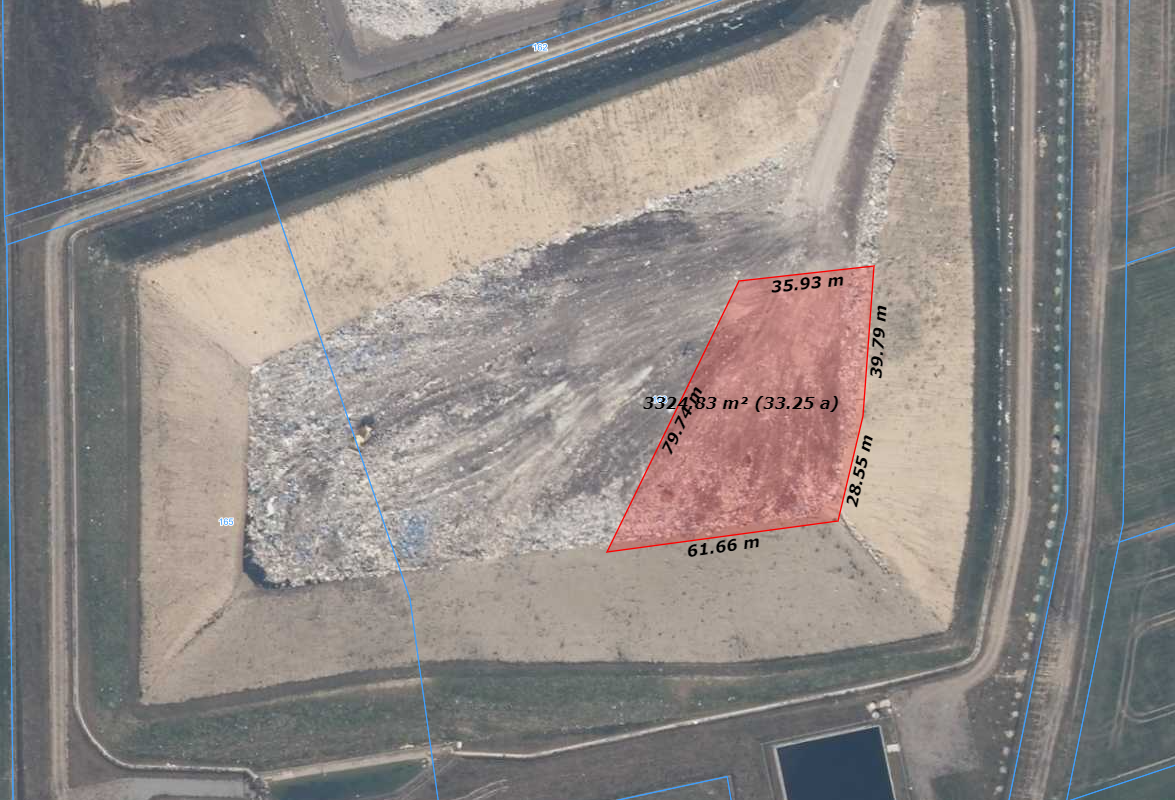 Załącznik nr 2KLAUZULA INFORMACYJNA dla KONTRAHENTÓW w związku z zawieraniem i realizacją umów z KontrahentamiW związku z koniecznością wypełnienia obowiązku określonego w Rozporządzeniu Parlamentu Europejskiego i Rady (UE) 2016/679 z dnia 27 kwietnia 2016 r. (RODO), informujemy:1. Informacje dotyczące administratora danychAdministratorem Państwa danych osobowych przetwarzanych w związku z zawarciem i realizacją umowy Nr ………….. z dnia …………. r., jest  Bio Star Sp. z o.o., ul. Bogusława IV nr 15; 73-110 Stargard.2. Inspektor ochrony danychMogą się Państwo kontaktować z naszym inspektorem ochrony danych,  we wszystkich sprawach dotyczących przetwarzania Państwa danych i korzystania z Państwa praw, w następujący sposób:listownie na adres Administratora, z dopiskiem Inspektor ochrony danych – Małgorzata Górkapoprzez e-mail: inspektor@danych.osobowych.pl telefonicznie:    500 071 0913. Cel przetwarzania Państwa danych oraz podstawy prawnePaństwa dane będą przetwarzane w celach wynikających  z zawarcia i realizacji umowy oraz w celu utrzymania kontaktów. Podstawą prawną ich przetwarzania jest:art. 6, ust.1 lit. b oraz c RODO, gdy przetwarzanie jest niezbędne do wykonania umowy, podjęcia działań przed jej zawarciem oraz do wypełnienia naszych obowiązków prawnych, np. obowiązków archiwizacji;art. 6 ust.1 lit. f RODO, gdy przetwarzanie jest niezbędne dla realizacji naszych uzasadnionych interesów, przy czym zawsze staramy się zachować równowagę między naszym uzasadnionym interesem a Państwa prywatnością i nie wpływamy nadmiernie na Państwa podstawowe prawa i wolności;Takimi uzasadnionymi interesami są, m.in.: weryfikacja złożonych ofert, umożliwienie kontaktu, zapobieganie oszustwom oraz działalności przestępczej, ustalenie lub dochodzenie roszczeń, a także obrona przed takimi roszczeniami;4. Okres przechowywania danychPaństwa dane przetwarzane będą przez okres niezbędny do realizacji warunków umowy, spełnienia obowiązków archiwizacyjnych oraz okres niezbędny dla celów ustalania lub dochodzenia roszczeń, a także obrony przed takimi roszczeniami - co do zasady nie dłużej, niż przez 10 lat od zajścia zdarzenia skutkującego powstaniem roszczenia;5. Komu przekazujemy Państwa dane?Odbiorcami Pani/Pana danych osobowych będą:nasi upoważnieni pracownicy, którzy muszą mieć dostęp do danych, aby wykonywać swoje obowiązki;podmioty przetwarzające – którym zlecimy czynności przetwarzania danych, jeśli będzie to konieczne;  Dostęp tych podmiotów do Państwa danych będzie  ograniczony wyłącznie do możliwości wglądu do informacji, w związku ze świadczeniem usług wsparcia technicznego, prawnego lub archiwizacyjnego. Odbiorców tych obowiązuje klauzula zachowania poufności danych, w tym danych osobowych.podmioty uprawnione na podstawie przepisów prawa (np. instytucje kontrolne), w przypadku uzasadnionego żądania;6. Przysługujące Państwu uprawnienia związane z przetwarzaniem danych osobowychPrzysługują Państwu następujące uprawnienia:prawo dostępu do swoich danych oraz otrzymania ich kopii;prawo do sprostowania (poprawiania) swoich danych;prawo do usunięcia danych osobowych, w sytuacji, gdy przetwarzanie danych nie następuje w celu wywiązania się z obowiązku wynikającego z przepisu prawa lub w ramach sprawowania władzy publicznej; prawo wyrażenia sprzeciwu – z przyczyn związanych z Państwa szczególną sytuacją, gdy przetwarzamy Państwa dane z powodu naszych uzasadnionych interesów;prawo do ograniczenia przetwarzania danych, przy czym przepisy odrębne mogą wyłączyć możliwość skorzystania z tego prawa,prawo do wniesienia skargi do Prezesa Urzędu Ochrony Danych Osobowych, na adres: ul. Stawki 2, 00 - 193 Warszawa. 7. Obowiązek podania danychPodanie danych osobowych w związku z zawarciem i realizacją umowy nie jest obowiązkowe, ale może być warunkiem niezbędnym do skutecznej realizacji umowy i utrzymania kontaktów. 8. Inne informacje na temat przetwarzania danych osobowychW odniesieniu do Pani/Pana danych osobowych decyzje nie będą podejmowane w sposób zautomatyzowany, nie będzie stosowane profilowanie.Państwa dane nie będą przekazywane poza Europejski Obszar Gospodarczy. OŚWIADCZENIE KONTRAHENTA: Zobowiązuje się przekazać treść niniejszej klauzuli informacyjnej wszystkim osobom (Pracownicy, Osoby Współpracujące), których dane udostępniłam/em Spółce: Bio Star Sp. z o.o., ul. Bogusława IV nr 15; 73-110 Stargard, w ramach zawarcia i realizacji umowy między Spółką Bio Star Sp. z o.o. a podmiotem, który reprezentuję.